Course Specification for Historical and Comparative Linguistics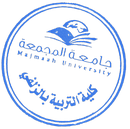 CollegeZulfi College of EducationZulfi College of EducationZulfi College of EducationDepartmentEnglish Language DepartmentEnglish Language DepartmentEnglish Language DepartmentCourse Name:Historical and Comparative LinguisticsCourse CodeENGL 422Level9Credit Hours3 hrs.Course Objective  Grasp the key ideas, concepts, issues, scope, theories and approaches of Historical and Comparative Linguistics.Know the classification of the major language families and their role in understanding language.Link language history with its present situation.Realize and interpret the phenomenon of language Change and see its link with socio-cultural change. Become aware of the phenomenon of Language Attrition/Loss and the Endangered Languages.Compare and contrast English and Arabic (in terms of history, phonology, morphology, syntax, pragmatics and discourse) and discuss the implications of these differences for Arabic-speaking EFL learners.Explain and discuss particular topics in Historical and Comparative Linguistics such as: Borrowing, Cognates, Lexicostatistics, Grammaticalisation, Reanalysis, etc.Discuss the relationship between Contrastive Analysis and Comparative Linguistics.Discuss the relationship between Comparative Linguistics and Linguistic Typology and Linguistic Contact.Conduct a research project in the context of Historical and Comparative LinguisticsGrasp the key ideas, concepts, issues, scope, theories and approaches of Historical and Comparative Linguistics.Know the classification of the major language families and their role in understanding language.Link language history with its present situation.Realize and interpret the phenomenon of language Change and see its link with socio-cultural change. Become aware of the phenomenon of Language Attrition/Loss and the Endangered Languages.Compare and contrast English and Arabic (in terms of history, phonology, morphology, syntax, pragmatics and discourse) and discuss the implications of these differences for Arabic-speaking EFL learners.Explain and discuss particular topics in Historical and Comparative Linguistics such as: Borrowing, Cognates, Lexicostatistics, Grammaticalisation, Reanalysis, etc.Discuss the relationship between Contrastive Analysis and Comparative Linguistics.Discuss the relationship between Comparative Linguistics and Linguistic Typology and Linguistic Contact.Conduct a research project in the context of Historical and Comparative LinguisticsGrasp the key ideas, concepts, issues, scope, theories and approaches of Historical and Comparative Linguistics.Know the classification of the major language families and their role in understanding language.Link language history with its present situation.Realize and interpret the phenomenon of language Change and see its link with socio-cultural change. Become aware of the phenomenon of Language Attrition/Loss and the Endangered Languages.Compare and contrast English and Arabic (in terms of history, phonology, morphology, syntax, pragmatics and discourse) and discuss the implications of these differences for Arabic-speaking EFL learners.Explain and discuss particular topics in Historical and Comparative Linguistics such as: Borrowing, Cognates, Lexicostatistics, Grammaticalisation, Reanalysis, etc.Discuss the relationship between Contrastive Analysis and Comparative Linguistics.Discuss the relationship between Comparative Linguistics and Linguistic Typology and Linguistic Contact.Conduct a research project in the context of Historical and Comparative LinguisticsCourse ContentCourse OrientationDefining Historical and Comparative Linguistics, showing topics and scope.Diachronic vs. Synchronic Study-Course OrientationDefining Historical and Comparative Linguistics, showing topics and scope.Diachronic vs. Synchronic Study-Course OrientationDefining Historical and Comparative Linguistics, showing topics and scope.Diachronic vs. Synchronic Study-Course ContentUnit 1: Historical LinguisticsKey Concepts in Historical Linguistics (definitions, concepts, scope, methodology, etc.).Language Families (concept, classifications, criticism, etc.).Unit 1: Historical LinguisticsKey Concepts in Historical Linguistics (definitions, concepts, scope, methodology, etc.).Language Families (concept, classifications, criticism, etc.).Unit 1: Historical LinguisticsKey Concepts in Historical Linguistics (definitions, concepts, scope, methodology, etc.).Language Families (concept, classifications, criticism, etc.).Course ContentLanguage Change (definition, causes, types and levels of change and processes of change).Types and Levels: Phonological, Syntactic, Semantic, Pragmatic and Discourse Changes.Great Vowel Shift and Grimm's LawLanguage Change (definition, causes, types and levels of change and processes of change).Types and Levels: Phonological, Syntactic, Semantic, Pragmatic and Discourse Changes.Great Vowel Shift and Grimm's LawLanguage Change (definition, causes, types and levels of change and processes of change).Types and Levels: Phonological, Syntactic, Semantic, Pragmatic and Discourse Changes.Great Vowel Shift and Grimm's LawCourse ContentBorrowing: (causes, types, processes and dynamics)-Grammaticalisation, Reanalysis, etc.Borrowing: (causes, types, processes and dynamics)-Grammaticalisation, Reanalysis, etc.Borrowing: (causes, types, processes and dynamics)-Grammaticalisation, Reanalysis, etc.Course ContentUnit 2: Comparative linguisticsKey Concepts in Comparative Linguistics (definitions, concepts, scope, history and development in the 19th century, approaches, methodology, etc.).Cognates and Lexicostatistics--ReconstructionUnit 2: Comparative linguisticsKey Concepts in Comparative Linguistics (definitions, concepts, scope, history and development in the 19th century, approaches, methodology, etc.).Cognates and Lexicostatistics--ReconstructionUnit 2: Comparative linguisticsKey Concepts in Comparative Linguistics (definitions, concepts, scope, history and development in the 19th century, approaches, methodology, etc.).Cognates and Lexicostatistics--ReconstructionCourse ContentComparative Linguistics and other Related DomainsContrastive AnalysisLanguage or Linguistic TypologyLanguage Contact (Contact Linguistics)Comparative Linguistics and other Related DomainsContrastive AnalysisLanguage or Linguistic TypologyLanguage Contact (Contact Linguistics)Comparative Linguistics and other Related DomainsContrastive AnalysisLanguage or Linguistic TypologyLanguage Contact (Contact Linguistics)Course ContentA Comparison and Contrast between Arabic and English(History, Morphology, Phonology, Syntax, Pragmatics and Discourse).Implications of the Differences (e.g. for language learning, for intercultural communication, etc.).A Comparison and Contrast between Arabic and English(History, Morphology, Phonology, Syntax, Pragmatics and Discourse).Implications of the Differences (e.g. for language learning, for intercultural communication, etc.).A Comparison and Contrast between Arabic and English(History, Morphology, Phonology, Syntax, Pragmatics and Discourse).Implications of the Differences (e.g. for language learning, for intercultural communication, etc.).Course ContentComparative Dialectology (comparing and contrasting some English/Arabic Dialects).Comparative Dialectology (comparing and contrasting some English/Arabic Dialects).Comparative Dialectology (comparing and contrasting some English/Arabic Dialects).Course ContentProject Presentation and Discussion(students may be divided into group  and required to conduct a term project on any topic in Historical and Comparative Linguistics; including a presentation and report)Project Presentation and Discussion(students may be divided into group  and required to conduct a term project on any topic in Historical and Comparative Linguistics; including a presentation and report)Project Presentation and Discussion(students may be divided into group  and required to conduct a term project on any topic in Historical and Comparative Linguistics; including a presentation and report)Required TextbookAnttila, Raimo (1989). Historical and Comparative Linguistics. John Benjamin's Publishing CompanyHock, Hans Henrich, and Brian D. Joseph. (2009 ). Language history, Language Change, and Language Relationship: An Introduction to Historical and Comparative Linguistics. Mouton de Gruyter (2nd edition.Campbell, Lyle. (2013). Historical Linguistics: An Introduction(3rd edition). Boston: MIT Press.Schendle, Herbert. (2001). Historical Linguistics. Oxford: Oxford University PressWeb-based materials collated from various sourcesAnttila, Raimo (1989). Historical and Comparative Linguistics. John Benjamin's Publishing CompanyHock, Hans Henrich, and Brian D. Joseph. (2009 ). Language history, Language Change, and Language Relationship: An Introduction to Historical and Comparative Linguistics. Mouton de Gruyter (2nd edition.Campbell, Lyle. (2013). Historical Linguistics: An Introduction(3rd edition). Boston: MIT Press.Schendle, Herbert. (2001). Historical Linguistics. Oxford: Oxford University PressWeb-based materials collated from various sourcesAnttila, Raimo (1989). Historical and Comparative Linguistics. John Benjamin's Publishing CompanyHock, Hans Henrich, and Brian D. Joseph. (2009 ). Language history, Language Change, and Language Relationship: An Introduction to Historical and Comparative Linguistics. Mouton de Gruyter (2nd edition.Campbell, Lyle. (2013). Historical Linguistics: An Introduction(3rd edition). Boston: MIT Press.Schendle, Herbert. (2001). Historical Linguistics. Oxford: Oxford University PressWeb-based materials collated from various sources